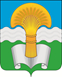 Администрация (исполнительно-распорядительный орган)муниципального района «Ферзиковский район» Калужской областиПОСТАНОВЛЕНИЕот 31 августа 2022 года                                                                                                            № 407п. ФерзиковоВ соответствии с Федеральным законом от 02 апреля 2014 года № 44-ФЗ «Об участии граждан в охране общественного порядка», Законом Калужской области от 27 июня 2014 года № 602-ОЗ «О регулировании отдельных правоотношений, связанных с участием граждан в охране общественного порядка», в целях оказания содействия правоохранительных органам и их деятельности по охране общественного порядка на территории муниципального района «Ферзиковский район», координации деятельности созданных на территории района народных дружин, администрация (исполнительно-распорядительный орган) муниципального района «Ферзиковский район» ПОСТАНОВЛЯЕТ:Внести в Постановление администрации (исполнительно-распорядительного органа) муниципального района «Ферзиковский район» от 28 ноября 2014 года № 812 «О создании штаба НД, утверждении Положения и его состава» (далее по тексту – Постановление от 28 ноября 2014 года № 812) следующие изменения:Приложение № 1 Положение о районном штабе народных дружин муниципального района «Ферзиковский район» к Постановлению от 28 ноября 2014 года № 812 изложить в новой редакции (Приложение №1).Приложение № 2 Состав штаба народной дружины муниципального района «Ферзиковский район» к Постановлению от 28 ноября 2014 года № 812 изложить в новой редакции (Приложение № 2).Рекомендовать Главам администраций сельских поселений, входящих в состав муниципального района «Ферзиковский район» создать народные дружины для охраны общественного порядка в границах сельского поселения.Настоящее Постановление, вступает в силу со дня его подписания и подлежит размещению на официальном сайте администрации (исполнительно-распорядительного органа) муниципального района «Ферзиковский район».Глава администрации муниципального района«Ферзиковский район								А.С. ВолковПриложение № 1к Постановлению администрации(исполнительно-распорядительного органа) муниципального района«Ферзиковский район»от «31» августа 2022 года № 407 Положениео районном штабе народных дружин муниципального района «Ферзиковский район»Общее положение Районный штаб народных дружин Ферзиковского района (далее - штаб) создается в соответствии с Порядком создания и деятельности координирующих органов (штабов) народных дружин, утвержденным Законом Калужской области «О регулировании отдельных правоотношений, связанных с участием граждан в охране общественного порядка», в целях координации деятельности народных дружин в Ферзиковском районе (далее - народные дружины) и организации взаимодействия народных дружин с органами государственной власти Калужской области, органами местного самоуправления и правоохранительными органами по вопросам охраны общественного порядка на территории Ферзиковского района. Штаб в своей деятельности руководствуется положениями Федерального закона «Об участии граждан в охране общественного порядка», Закона Калужской области «О регулировании отдельных правоотношений, связанных с участием граждан в охране общественного порядка», иными нормативными правовыми актами Российской Федерации и Калужской области, регулирующими деятельность в сфере охраны общественного порядка, а также настоящим Положением.Состав штаба утверждается постановлением администрации (исполнительно-распорядительного органа) муниципального района «Ферзиковский район»Штаб возглавляет начальник штаба. В отсутствие начальника штаба его полномочия исполняет  заместитель начальника штаба.  Основные задачи штаба2.1. Организация взаимодействия народных дружин с органами местного самоуправления и правоохранительными органами по вопросам охраны общественного порядка;2.2. Рассмотрение основных вопросов деятельности народных дружин, выявление проблем, возникающих в процессе деятельности народных дружин, выработка предложений по их решению;2.3. Привлечение к своей работе представителей заинтересованных органов, организаций и других специалистов;2.4. Осуществление других полномочий в соответствии с законодательством.Функции штаба народных дружинОрганизует и координирует деятельность народных дружин;Рассматривает вопросы деятельности народных дружин по выполнению возложенных на них задач, выявляет проблемы, возникающие в процессе их деятельности, вырабатывает предложения по их решению, изучает и распространяет передовой опыт работы;Осуществляет сбор и анализ информации, принимает предложения по совершенствованию деятельности народных дружин и оценивает их работу;Участвует в мероприятиях по обучению командиров народных дружин, проводит с ними организационную и методическую работу;Способствует распространению правовых знаний среди населения.Организация работы штаба народных дружинСостав штаба утверждается Постановлением  администрации (исполнительно-распорядительного органа) муниципального района «Ферзиковский район»;Председатель штаба:- осуществляет руководство деятельностью штаба и организует его работу;- оказывает организационно-методическую помощь созданным народным дружинам;- анализирует итоги работы народных дружин района и принимает меры к устранению выявленных недостатков;- представляет штаб по вопросам, относящимся к его компетенции;- проводит учебу руководителей народных дружин.4.3. Ведение делопроизводства возлагается на секретаря.4.4. Штаб осуществляет свою деятельность в соответствии с планом работы.4.5. Заседания штаба проводятся в соответствии с планом работы, но не реже одного раза в квартал.4.6. Решения штаба принимаются простым большинством голосов присутствующих на заседании путем открытого голосования.4.7. При необходимости для участия в работе штаба могут привлекаться представители органов местного самоуправления, а также представители предприятий, учреждений и общественных организаций района.4.8. Начальник штаба отчитывается о проделанной работе перед Главой администрации муниципального района «Ферзиковский район».».Приложение № 2к Постановлению администрации(исполнительно-распорядительного органа) муниципального района«Ферзиковский район»от «31» августа 2022 года № 407 СОСТАВШтаба народной дружины муниципального района «Ферзиковский район»О внесении изменений в Постановление  администрации (исполнительно-распорядительного органа) муниципального района «Ферзиковский район» от 28 ноября 2014 года № 812 «О создании штаба НД, утверждении Положения и его состава»«Приложение № 1 к Постановлению администрации (исполнительно-распорядительного органа) муниципального района «Ферзиковский район» от 28 ноября 2014 года № 812 «Приложение № 2 к Постановлению администрации (исполнительно-распорядительного органа) муниципального района «Ферзиковский район» от 28 ноября 2014 года № 812  Новиков Сергей НиколаевичДюндиковМихаил Владимирович--Заместитель Главы администрации муниципального района «Ферзиковский район» по социальным вопросам, председатель штаба;Директор муниципального казённого учреждения «Единая дежурно-диспетчерская служба» муниципального района «Ферзиковский район», заместитель председателя штаба;Бочарова Елена Юрьевна-Главный специалист Отдела развития социальной сферы администрации (исполнительно-распорядительного органа) муниципального района «Ферзиковский район» - секретарь штаба;Горохов Александр Анатольевич Байков Дмитрий Николаевич--Заведующий отделом по делам гражданской обороны и чрезвычайных ситуаций, мобилизационной работе, экологическому контролю и пожарной безопасности  администрации (исполнительно-распорядительного органа) муниципального района «Ферзиковский район»;Заместитель начальника ОеМВД по Ферзиковскому району (по согласованию);ГирныкГалина Анатольевна -Редактор 1 категории муниципального казенного учреждения муниципального района «Ферзиковский район» Калужской области «Редакция газеты «Ферзиковские вести» (по согласованию).».